エントリーシート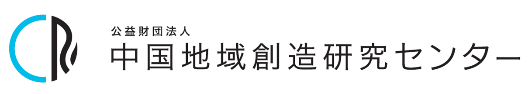 年　　月　　日　記入ふりがなふりがな生年月日生年月日写真貼付（３×４ｃｍ）［貼付写真の裏側に氏名を記入すること］写真貼付（３×４ｃｍ）［貼付写真の裏側に氏名を記入すること］氏名氏名年　　月　　日（満　　歳）年　　月　　日（満　　歳）写真貼付（３×４ｃｍ）［貼付写真の裏側に氏名を記入すること］写真貼付（３×４ｃｍ）［貼付写真の裏側に氏名を記入すること］現住所現住所〒〒〒〒〒〒〒写真貼付（３×４ｃｍ）［貼付写真の裏側に氏名を記入すること］写真貼付（３×４ｃｍ）［貼付写真の裏側に氏名を記入すること］現住所現住所TELTELE-mailE-mail学歴・職歴（中学卒業以降、時期の古い方から順に記入して下さい。）学歴・職歴（中学卒業以降、時期の古い方から順に記入して下さい。）学歴・職歴（中学卒業以降、時期の古い方から順に記入して下さい。）学歴・職歴（中学卒業以降、時期の古い方から順に記入して下さい。）学歴・職歴（中学卒業以降、時期の古い方から順に記入して下さい。）学歴・職歴（中学卒業以降、時期の古い方から順に記入して下さい。）学歴・職歴（中学卒業以降、時期の古い方から順に記入して下さい。）学歴・職歴（中学卒業以降、時期の古い方から順に記入して下さい。）学歴・職歴（中学卒業以降、時期の古い方から順に記入して下さい。）学歴・職歴（中学卒業以降、時期の古い方から順に記入して下さい。）学歴・職歴（中学卒業以降、時期の古い方から順に記入して下さい。）年月月卒論・ゼミのテーマおよび概要卒論・ゼミのテーマおよび概要卒論・ゼミのテーマおよび概要卒論・ゼミのテーマおよび概要卒論・ゼミのテーマおよび概要得意科目・分野得意科目・分野得意科目・分野得意科目・分野得意科目・分野資格・免許資格・免許資格・免許資格・免許資格・免許資格・免許資格・免許資格・免許資格・免許資格・免許年月月特技・趣味アピールポイント性格長所性格短所就活で重要視する点就活で重要視する点志望動機当センターで関心のある事業（取り組んでみたい事）および理由当センターで関心のある事業（取り組んでみたい事）および理由当センターで関心のある事業（取り組んでみたい事）および理由募集案内を知った経路募集案内を知った経路募集案内を知った経路配偶者配偶者有　・　無有　・　無扶養家族（配偶者を除く）人配偶者の扶養義務配偶者の扶養義務有　・　無有　・　無扶養家族（配偶者を除く）人その他（自由記入欄）その他（自由記入欄）